Publicado en Barcelona el 27/02/2019 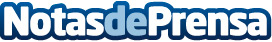 MWC 2019: Scoot Networks debate sobre la mobilidad urbana en el 4YFN "Las bicis y las motos eléctricas compartidas estarán en los programas electorales". Mar Pallas, VP Europe Market Development en Scoot, ha debatido hoy en el MWC con SEAT y Drivy sobre el futuro de la movilidad urbana. El panel de expertos se ha centrado en las nuevas tendencias en el uso de vehículos eléctricos compartidos en la UE. Hoy la multimodalidad de Scoot es una firme propuesta de valor para la mejora de la movilidad en las ciudadesDatos de contacto:Josep Salvat i Sangrà606384004Nota de prensa publicada en: https://www.notasdeprensa.es/mwc-2019-scoot-networks-debate-sobre-la Categorias: Marketing Emprendedores E-Commerce Software Recursos humanos http://www.notasdeprensa.es